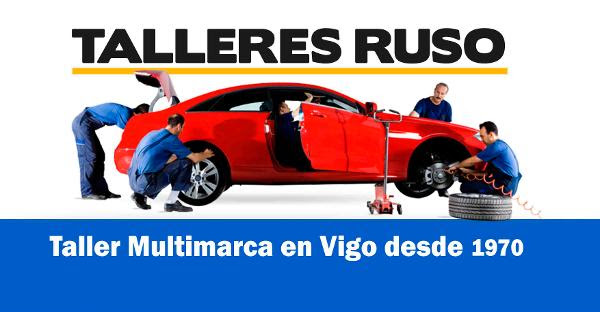 OFERTAS EMPLEADOS UNIVERSIDADE DE VIGO  (1)  máximo 5 litros y hasta motores 1.999 cc..(2) Batería 45 AH preco IVA incluido  (3)Máximo 180€ por siniestro válido para todas las compañías consultar importe mínimo de factura  (4) dto  chapa y pintura válido en mano de obra   (5)  será gratuita  al realizar cualquier operación de la oferta * Siempre que se acepte presupuesto, coste del combustible no incluido en el servicio- No acumulables a otras promociones y entre si-Admitimos pagos con tarjetas comercio,4B, Visa, Master Card, Euro6000, Maestro.Ofertas válidas hasta  26 de febrero de 2021TALLERES RUSO S.L.  .- Avenida Castrelos,  374 - 36213 VIGO Tel: 986290014  986290915 - FAX: 986290479 web : www.talleresruso.com email: info@talleresruso.comMECÁNICA82,95€ Aceite 5w40 + Filtro (1 + Revisión Niveles88,95€ Aceite 5w30 + Filtro (1)++ Revisión Niveles                  -----------------------15% Dto. Escobillas Limpiaparabrisas, Baterías y Anticongelante-------------------------25% Dto: - Correa Distribución - Kit Embrague-  Pastillas - Discos Freno-  DESCARBONIZACIÓN MOTORESLimpieza carbonilla de motor mejorando: - emisiones contaminantes por debajo de los índices permitidos en ITV,-consumo, -reducción humo negro… 100€CHAPA – PINTURA-Pintar Defensa de 90 €-Franquicia gratis(3)-20% Dto. en reparaciones (4) NEUMÁTICOS 25% Dto.  Válido para neumáticos en STOCK Limpieza de tapicerías   Desde  55 €Limpieza con Ozono GRATUITAAl realizar el mantenimiento al vehículo o reparación de Chapa y Pintura -Vehículo Sustitución “Gratuito”*- Financiación ReparacionesSin cambiar de Banco y  hasta 60 meses -WhatsApp 649 986 309 (Presupuestos) 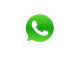  -Vehículo Sustitución “Gratuito”*- Financiación ReparacionesSin cambiar de Banco y  hasta 60 meses -WhatsApp 649 986 309 (Presupuestos) 